Robins Homework29th April 2022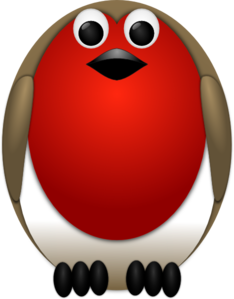 
Tasks
Maths – Please practice telling the time – half past, quarter past, quarter to. Can you tell the time to 5-minute intervals? What about duration of time? If I start at 5 past 11 and work for 35 minutes, what time will it be?  How long does your favourite TV programme last for?  How long does it take you to get ready in the morning?English – Education City.Reading – Read your school reading book at home and ask a grown up to write in your reading record.  Try and read a little bit every night.Topic – Create a garden in a shoebox.  This is to be of your own garden.  Can you label the different plants and flowers that you have in your garden?  This homework is linked to our topic and doesn’t need to be in school until the w/c 23rd May. (See image below – but don’t get too carried away!!)Times tables - 
Y2’s - Times tables rockstars https://ttrockstars.com/beta/ 
Y1’s – Login to Numbots IDL - three sessions of IDL to be completed at home.  Remember your username is your surname followed by the initial of your first name @ the school postcode eg boyds@fy67tf **NOTE – IDL Passwords have been updated by the IDL company and you should find them in your child’s reading record.**Spellings – Group 1- rain, pain, fate, late, day, payGroup 2- nation, lotion, potion, emotion, fraction, section, position, rationGroup 3- recommendation, direction, commotion, competition, foundation, education, station, position